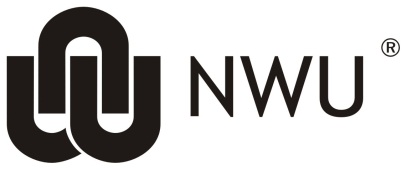 How to create a Non Check Disbursement1.1	Document Overview1.2	Handling of VAT1.3	Notes and attachments1.4	General Ledger Pending EntriesHow to create a Non-Check DisbursementKFS:  Main Menu > Administrative Transactions > Financial Processing > Non-Check Disbursement  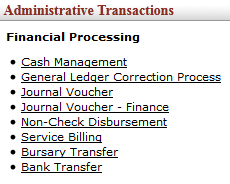 Figure 11.1 Document Overview tab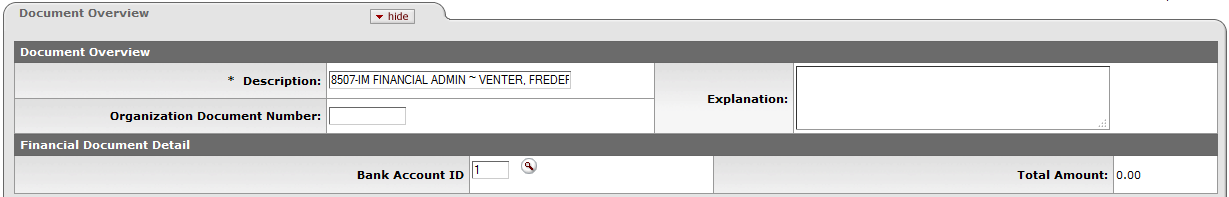 Figure 2No need to complete the Description field.1.2 General Info & Accounting Lines tabs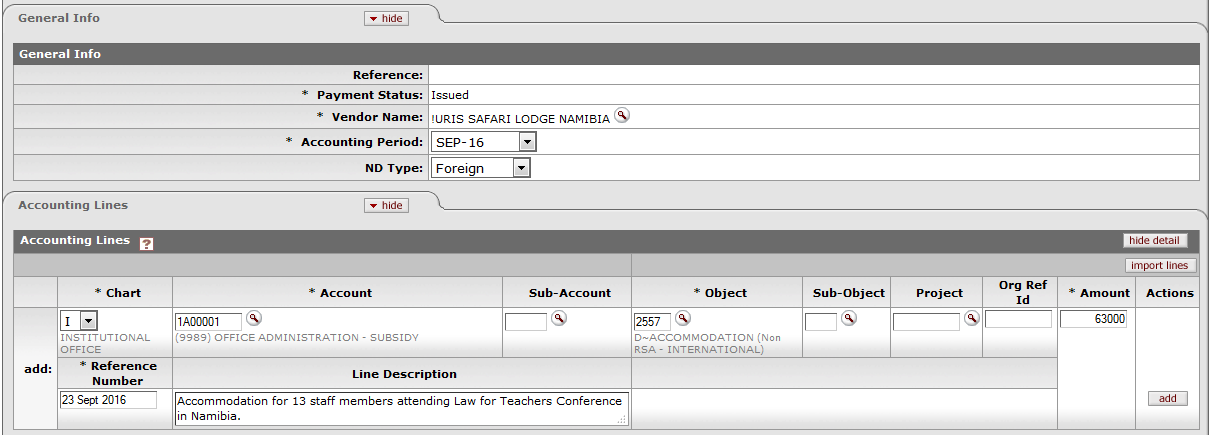 Figure 31.3 Notes and Attachments tab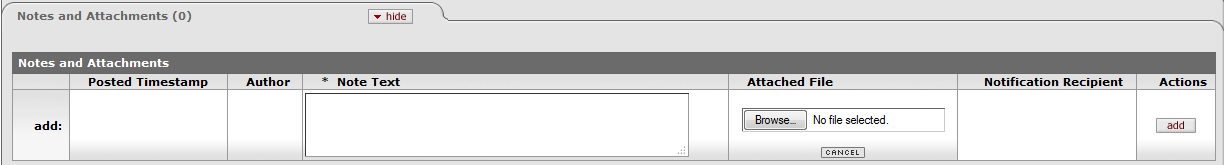 Figure 4The following information is very important:All supporting documentation should be attached.Complete the International Payment application form and attached to the Non-Check Disbursement. This form is also available on the http://www.nwu.ac.za/kfs website: For example: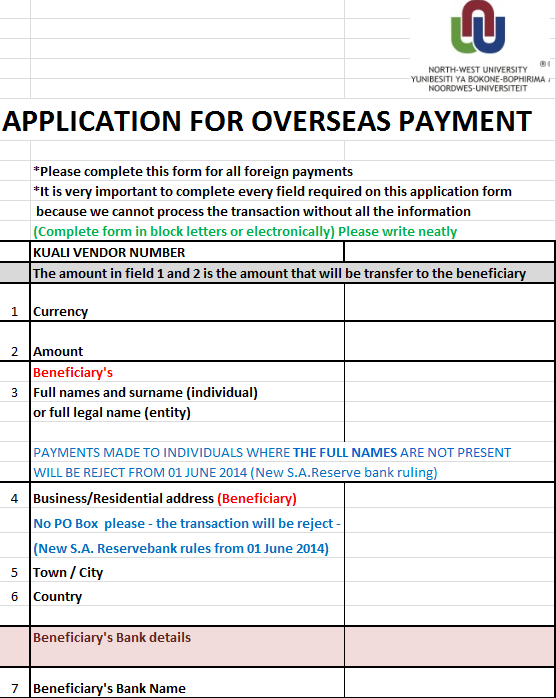 Figure 5No transaction will be done without this form.The form must be completed correctly and the amount to be transferred must be stated clearly, because we use this form to make the transfers.Make use of a “Currency Convertor” on Google to calculate the Rand amount.The amount in Rand must be used to complete the Non-Check Disbursement.As soon as we receive the final Rand amount from Absa, we will fill in the correct amount on the Non-Check Disbursement before we change its status to “Final”.Please take note that we need to give Absa 5 working days before we will receive a proof of payment. 1.4 The General Ledger Pending Entries tab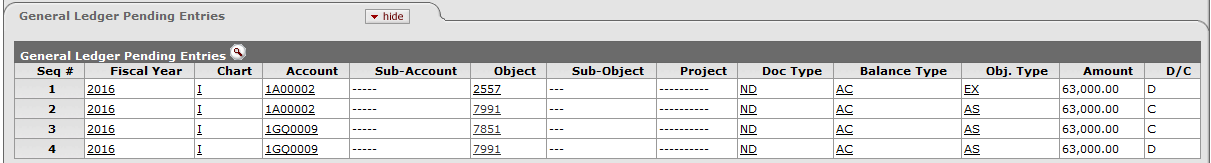 Figure 6Lesson ObjectivesLesson ObjectivesOn completion of this lesson you should be able to:  Navigate to the Non-Check Disbursement in KFSKnow the process to create a new Non-Check Disbursement Know how to approve a Non-Check DisbursementKnow how to correct a Non-Check DisbursementLesson ScenarioLesson ScenarioAs an existing staff member you will be able to create a Non-Check Disbursement for International/Foreign Payments and other direct payments/debits on bank statements.You will also be able to attach relevant documentation and be able to submit the Non-Check Disbursement in order for it to route via approval levels to Financial Administration for payment.Lesson PrerequisitesLesson PrerequisitesYou need to be a NWU staff member that is registered on KFS as a user.Table of Contents1.Click on Vendor Name to search for relevant Foreign Vendor, for example: 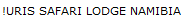 2.Click on Accounting Period and select the relevant period.3.Click on drop-down arrow  and specify the ND Type: 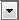 4.This ND Type will reflect on your Action List in the Title column, for example:5.Navigate to accounting lines, click on the drop-down list for Chart, Account and Object codes and search for relevant account and object. Also complete Amount, Reference Number (staff number/date) and Line Description for GL purposes.6.Please note that no VAT will be Calculated when a Foreign ND Type was selected. 7.Click on add.1.Click on Notes and Attachments and complete the Note Text field, click then on  to attach the relevant documentation.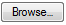 2.Click on 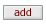 1.Click on 2.Click on the General Ledger Pending Entries to see the GL entries.3.The Actual expense 2557 *-* D~ACCOMMODATION (Non RSA - INTERNATIONAL) will be Debited (D) and the Relevant Cash Account (bank) 7851 *-* D~ABSA MAIN BANK A/C CASH will be Credited (C).4.Click on Lesson SummaryLesson SummaryHaving completed this lesson you should be able to:Navigate to the Non-Check Disbursement in KFSKnow the process to create a new Non-Check Disbursement Know how to approve a Non-Check DisbursementKnow how to correct a Non-Check Disbursement